Open LetterFirstly, Board of Directors and all employees of Viet Anh Vientiane Sole Co., Ltd would like to send warmest greeting to your company. Wish your development is sustainable!Our company also would like to send our sincere thanks to your company for having been allowing us to become a companion as well as always trusting us and using all products and services that we provided.Viet Anh Vientiane Sole Co., Ltd was established in August 2011 in Vientiane capital, Lao P.D.R. With efforts from all staffs, our company has become the leading distributor in Vientiane Capital in the field of electrical equipment and lighting. Besides, our company is proud of contributing to successful implementation in many large projects, making prestige and satisfaction to partners and investors.We are also a company where connect and develop talented people in many fields. We always welcome new members who have enthusiasm, good qualification, and always try to develop themselves, work together to build a business with good prestige and high competitive position in the market.With success and prestige of Viet Anh Vientiane Sole Co., Ltd, we believe that we will bring the best satisfaction to your company.Once again, thanks and best regards to your company!                                                                     DIRECTOR                                                                  Vo Quang ChungINTRODUCTIONGENERAL INFORMATIONName of companyInternational transaction name in English: Viet Anh Vientiane Sole Co., Ltd2.   Address-  No. 145 Nosavanh – Saysetthay – Vientiane Province – Lao PDR- Tel: +856 20 9925 8888/ +856 21 46 3868- Email: vietanhvientiane@gmail.com- Website: vietanhlao.com3.  Tax code- Code: 107509808.9004.  Founded yearViet Anh Vientiane Sole Co.,Ltd was established 11/08/2011.5. Representative Director : Mr. Hat ( Lao people )6. Bank account of company:USD: 010 0112 000 3900 – Lao Viet Bank – Vientiane Province.BATH: 010 02120 000 885 – Lao Viet Bank – Vientiane Province.KIP: 010 0012 000 3038 – Lao Viet Bank – Vientiane Province.7. Bank account of human: Vo Quang ChungKIP: 010 0011 000 2432 – Lao Viet Bank – Vientiane ProvinceUSD: 010 0111 000 4072 – Lao Viet Bank – Vientiane ProvinceORGANIZATIONAL STRUCTURE1. Regular staffing2. Major business lines- Specialized construction activities otherDetails: Construction of industrial, irrigation and transformer stations- Installation of other construction systemsDetails: installation of machine month, escalator, cargo ladder and automobile- Wholesaling materials, installation equipment in constructionDetails: ceramic tiles and sanitary ware- Buying and selling interior decoration- Construction of houses of all kinds- Trading in electrical equipment products- Freight transport by road- Installation of electrical systems- Install water supply, drainage, heating and air conditioning,- Construction of railways and road projects- Trading in real estate, land use rights of the owner, the owner or lessee to use.	3.Social policiesEmployees of Viet Anh Vientiane Sole Co., Ltd are entitled to full social allowances under the Lao labor law, regularly participate in activities of the Company's welfare fund such as study tours ...HUMAN RESOURCESCAPACITY EXPERIENCE OF STAFFPosition: Commander Construction1. Full name: DANG NGOC MINH2. Born: 02 March 19503. Title: Engineer4. Major: Electrification of enterprisesSchool: Industrial Technology UniversityGraduation year: 20075. Permanent residence: Nghe An - Viet Nam6. Works, projects that have participated in construction:Project: Xieng Kouang Ethnic Boarding School - Lao PDR.Project: Construction of the VillageProject: Xieng Kham Bank - LaosProject: Xieng Khouang Hotel - LaosProject: ThaGon Institute – LaosProject to build Attapeu Hall - LaosCAPACITY EXPERIENCE OF STAFFPosition: Commander Construction1. Full name: BUI DUC DONG2. Born: February 16, 19893. Title: Engineer4. Major: Electrical EngineeringSchool: Hanoi University of Agricultural TechnologyGraduation Year: 20125. Permanent residence: Nghe An - Viet Nam6. Works, projects that have participated in construction:Project: traffic lights in Xieng Khouang - Laos.Project: Installing traffic lights in Vientiane capitalProject: Building Lao Ministry of Agriculture and ForestryProject: Installing high speed light bulbs in Udomxay provinceCAPACITY EXPERIENCE OF STAFFPosition: Commander Construction1. Full name: NGUYEN THANH NAM2. Born: 17 October 19793. Title: Engineer4. Major: Electrical EngineeringSchool: Hanoi University of Agricultural TechnologyGraduation Year: 20025. Permanent Household Registration: Can Loc District, Ha Tinh Province6. Works, projects that have participated in construction:Project: Renovation, upgrading and construction of new electric lighting system in Hoa Binh town, Tuong Duong district.Project: Construction of QL1 lighting system in Northern and Southern part of Ha Tinh city under Project of expansion of QL1 North section of Ha Tinh city (Km504 + 400-Km509 + 700) and The city of Ha Tinh (km514 + 800-km517 + 950), Ha Tinh provinceProject: Detention Facility 41 - Military Region 4Project: Project to build the National Music School of LaosCAPACITY EXPERIENCE OF STAFFPosition: Technician1. Full name: TRAN VAN DUNG2. Born: 25 October 19883. Title: Engineer of Technology4. Major: Electrical EngineeringSchool: Da Nang University of TechnologyGraduation Year: 20125. Registered permanent residence: Ha TinhProject: Renovation, upgrading and construction of new electric lighting system in Hoa Binh town, Tuong Duong district.Project: Installing traffic lights in Ha Tinh city, Ha Tinh province.Project: Construction of QL1 lighting system in Northern and Southern part of Ha Tinh city under Project of expansion of QL1 North section of Ha Tinh city (Km504 + 400-Km509 + 700) and The city of Ha Tinh (km514 + 800-km517 + 950), Ha Tinh province.Project: Construction of Vietinbank - Vientiane – Laos.Project: Xieng Khouang Hotel – Laos.CAPACITY EXPERIENCE OF STAFFPosition: Technician1. Full name: PHAN VAN KY2. Born: November 30, 19853. Title: Engineer4. Major: Electrical and Electronic EngineeringSchool: Vinh University of Technical EducationGraduation Year: 20125. Permanent Households: Nghe An Province, Viet NamProject: Renovation, upgrading and construction of new electric lighting system in Hoa Binh town, Tuong Duong district.Project: Installing traffic lights in Ha Tinh city, Ha Tinh province.Project: Construction of QL1 lighting system in Ha Tinh Province (km514 + 950), Ha Tinh province.Project: Construction of Vietinbank - Vientiane - Laos.CAPACITY EXPERIENCE OF STAFFPosition: Technician1. Full name: TRINH VAN TIEN2. Born: 22/8/19803. Title: Engineer4. Specialization: SurveyingSchool: University of Mining and GeologyGraduation Year: 20115. Permanent Household Registration: Nghe An Province, VietnamProject: Renovation, upgrading and construction of new electric lighting system in Hoa Binh town, Tuong Duong district.Project: Installing traffic lights in Ha Tinh city, Ha Tinh province.Project: Construction of QL1 lighting system in Ha Tinh Province (km514 + 950), Ha Tinh province.Project: Construction of Vietinbank - Vientiane - Laos.Project: Xieng Khouang Hotel - Laos.CAPACITY EXPERIENCE OF STAFFPosition: Technician1. Full name: PHAN CONG PHUONG2. Born: 27 August 19843. Title: Engineer4. Major: Construction EconomicsSchool: Hanoi University of TransportGraduation Year: 20085. Permanent Household Registration: Nghe An Province, VietnamProject: Renovation, upgrading and construction of new electric lighting system in Hoa Binh town, Tuong Duong district.Project: Installing traffic lights in Ha Tinh city, Ha Tinh province.Project: Construction of Vietinbank - Vientiane - Laos.Project: ThaGon Institute - LaosCAPACITY EXPERIENCE OF STAFFPosition: Technician1. Full name: PHAN TRONG DUY2. Born: June 04, 19903. Title: Engineer4. Specialization: Labor ProtectionUniversity: University College of LaborGraduation Year: 20135. Permanent Household Registration: Ha Tinh ProvinceProject: Renovation, upgrading and construction of new electric lighting system in Hoa Binh town, Tuong Duong district.Project: Installing traffic lights in Ha Tinh city, Ha Tinh province.Project: Construction of QL1 lighting system in Ha Tinh Province (km514 + 950), Ha Tinh province.Project: Construction of Vietinbank - Vientiane - Laos.Project: Xieng Khouang Hotel - Laos.CAPACITY EXPERIENCE OF STAFFPosition: Technician1. Full name: LE BAO TUYEN2. Born: April 26, 19863. Title: Engineer4. Specialization: Construction MachinerySchool: Hanoi University of Civil EngineeringGraduation Year: 20105. Permanent Household Registration: Nghe An ProvinceProject: Renovation, upgrading and construction of new electric lighting system in Hoa Binh town, Tuong Duong district.Project: Installing traffic lights in Ha Tinh city, Ha Tinh province.Project: Construction of Vietinbank - Vientiane - Laos.Project: Xieng Khouang Hotel - Laos.CAPACITY EXPERIENCE OF STAFFPosition: Technician1. Full name:HO QUOC THAO2. Born: April 11, 19913. Title: Engineer4. Specialization: industrial and civil electricitySchool: Hanoi University of ElectricityGraduation Year: 20145. Permanent Household Registration: Nghe An ProvinceProject: Renovation, upgrading and construction of new electric lighting system in Hoa Binh town, Tuong Duong district.Project: Installing traffic lights in Ha Tinh city, Ha Tinh province.Project: Construction of QL1 lighting system in Ha Tinh Province (km514 + 950), Ha Tinh province.CAPABILITY OF MACHINE EQUIPMENTEQUIPMENT MACHINERY COMPANYOffice devices2.  Construction devices & MachineryCONSTRUCTION EQUIPMENTTRADE CAPACITYViet Anh Vientiane Sole Co.,Ltd exclusive all over the country of Laos some electrical products - lighting brands in the world:Civil and industrial electrical appliances – LS (LG) – Korea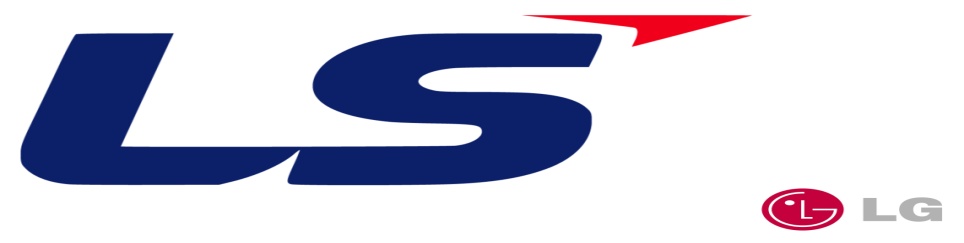  LED Lighting Oversea (Oled) Lighting - Malaysia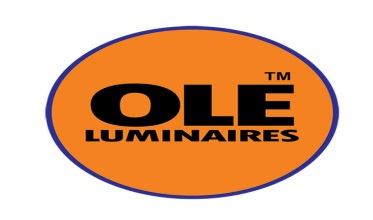 High Pressure Fixture - Nikkon – Malaysia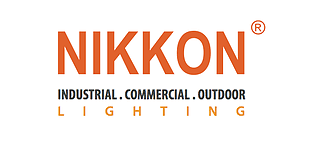 Cable & System LS Vina ( Technology of LS Korea )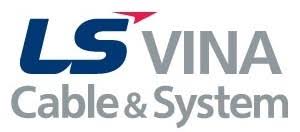 Product imageLS – Korea: 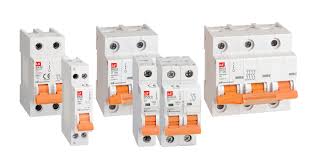 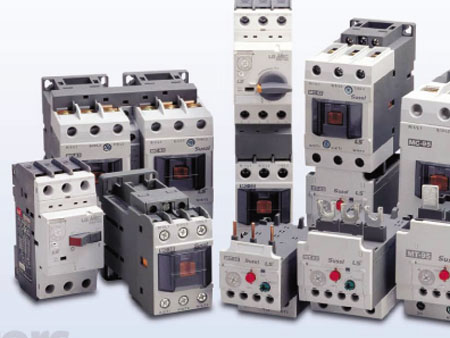 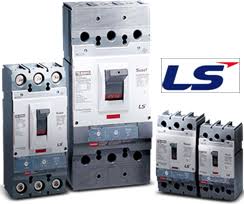 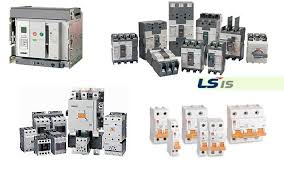 Oled – Malaysia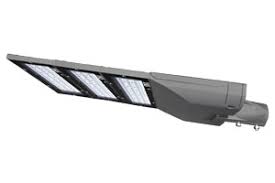 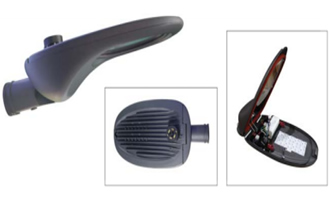 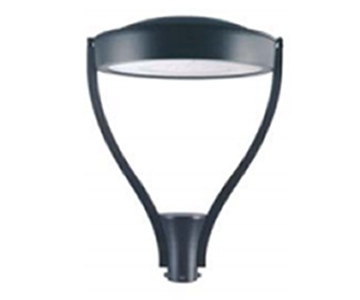 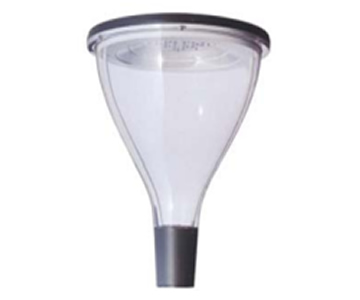 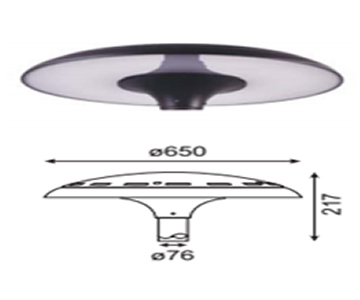 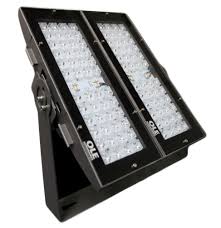 Nikkon – Malaysia: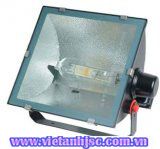 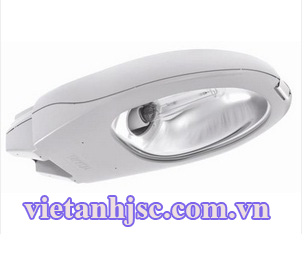 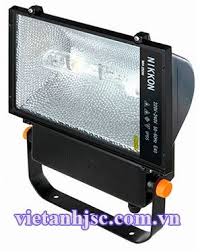 Cable & System LS Vina (made by Technical of Korea)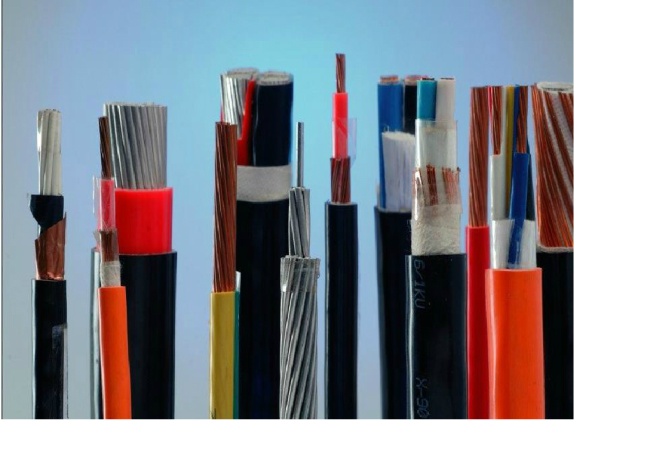 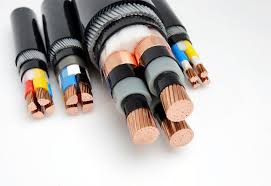 CONSTRUCTION CAPACITY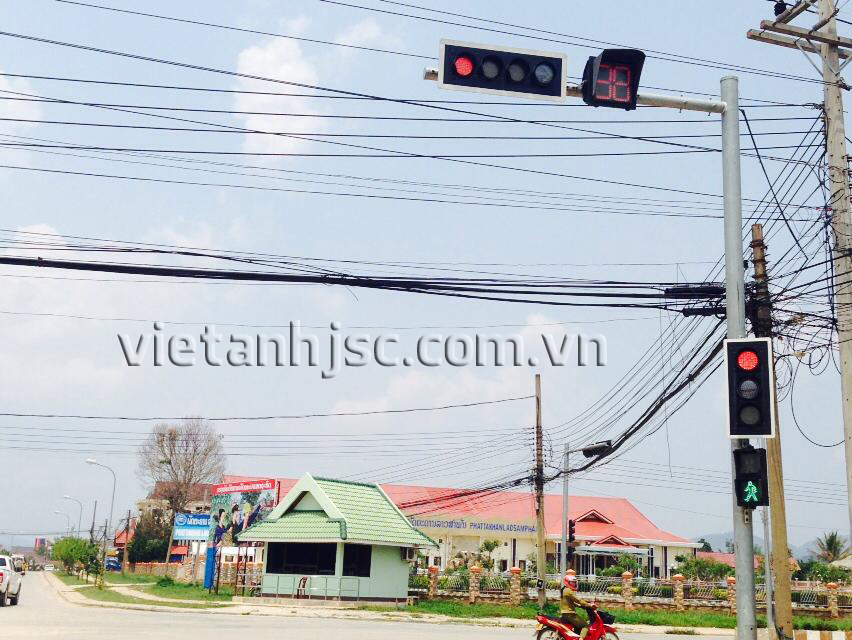 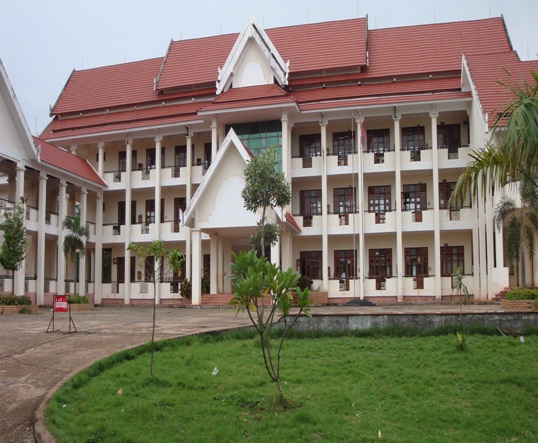 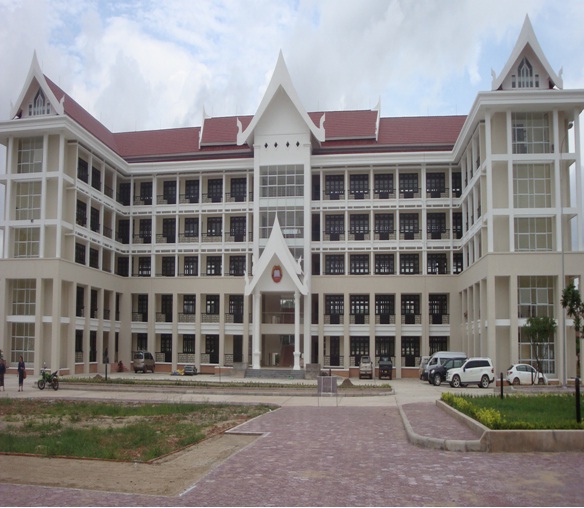 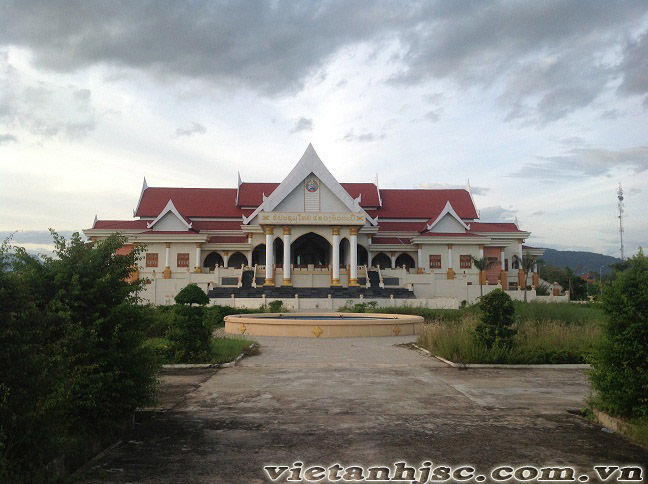 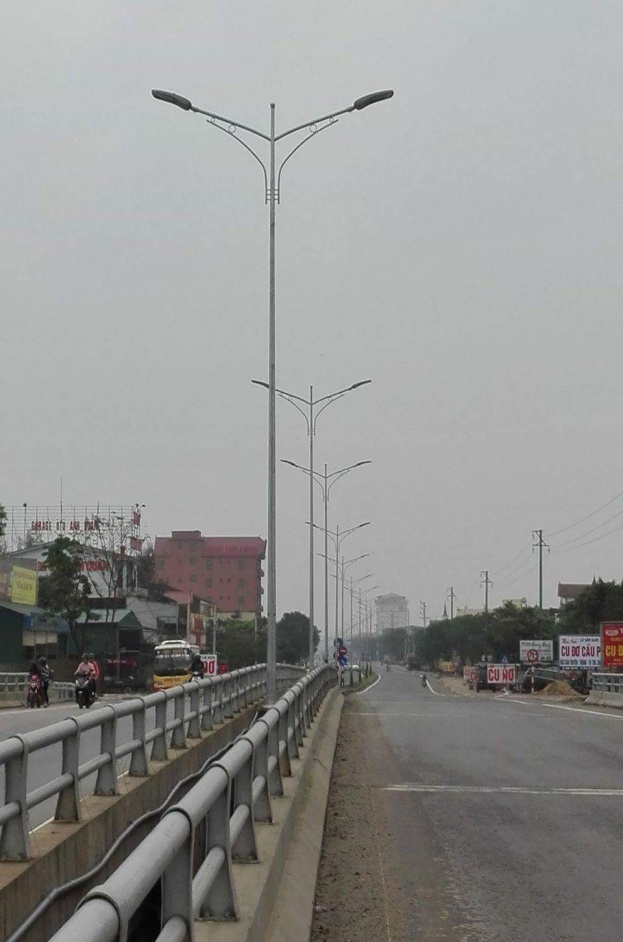 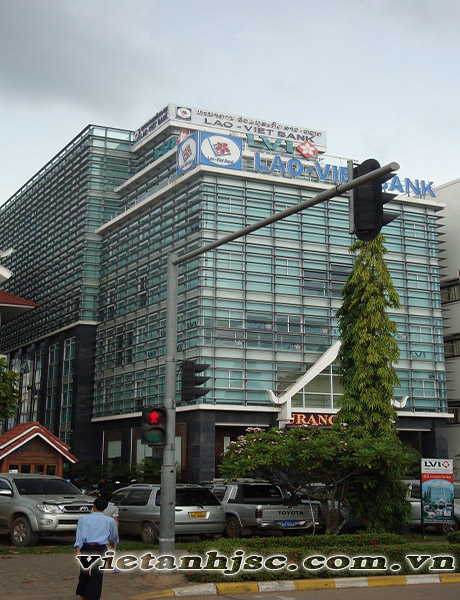 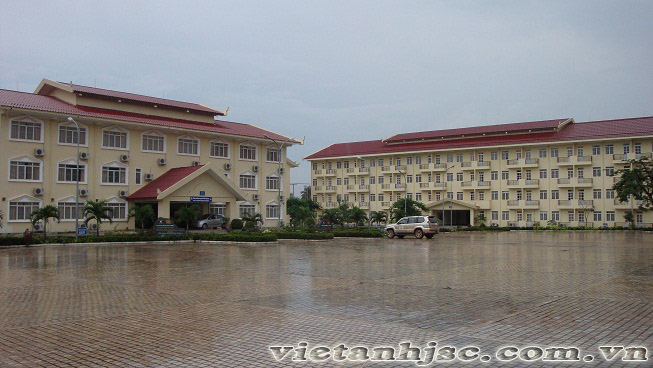 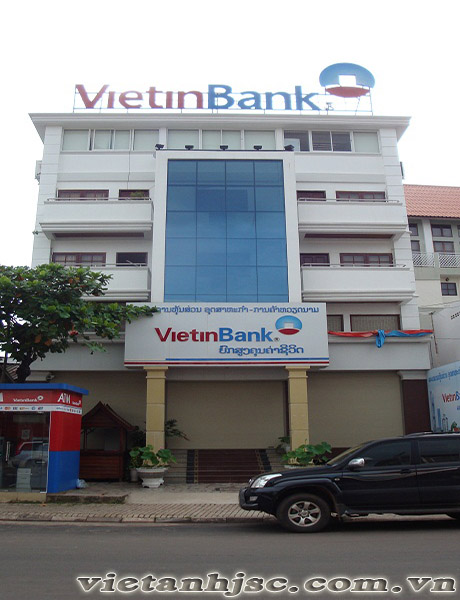 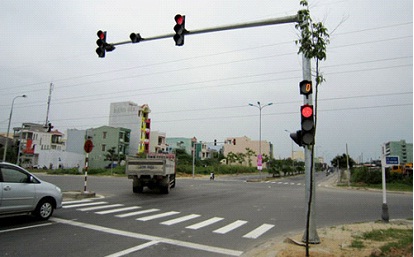 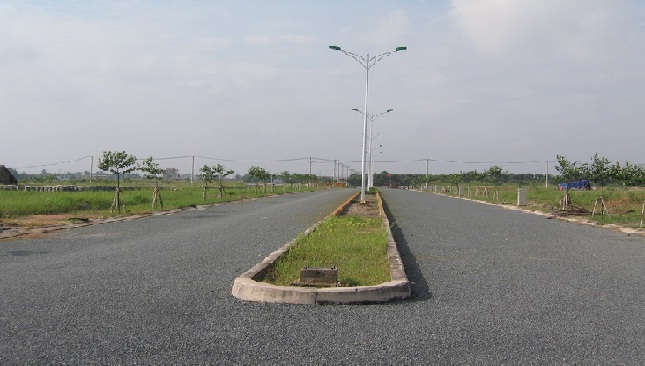 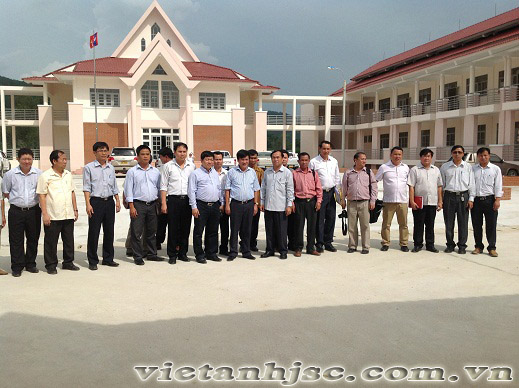 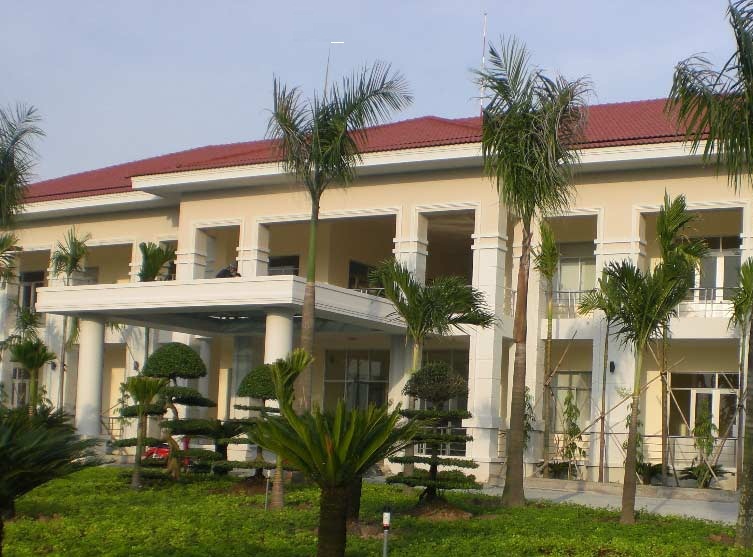 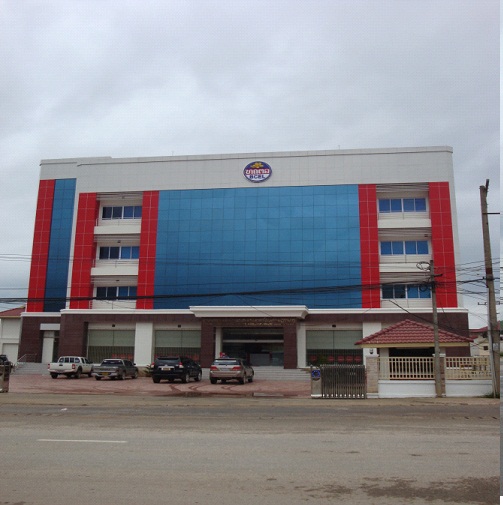 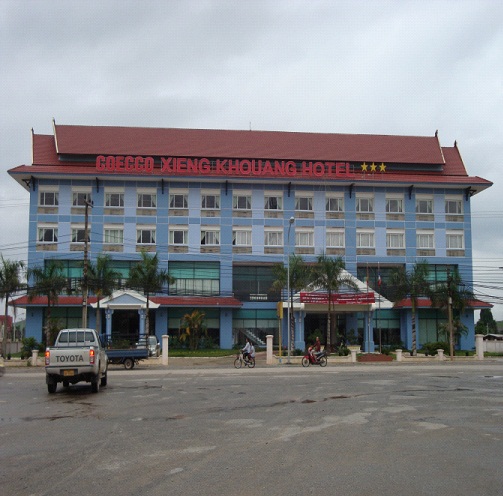 Thanks for readingGood day, good luck-Total number of employees195 Persons-Construction engineer20 Persons-Transportation engineer10 Persons-Economic construction engineer03 Persons-Electrical Engineer30 Persons-Drainage engineer05 Persons-Geodetic engineer02 Persons-Bachelor of Economics10 Persons-Bachelor of Informatics:03 Persons-Technical Intermediate:50 Persons-Technical workers:62 PersonsTTKIND OF EQUIPMENTUNITNOTE1Computer25Compaq2Printer A407HP laserjet 13003 Photocopy machine04SHARP4 Fax machine02Panasonic5Phone - Mobiphone15PanasonicTTKIND OF MACHINERYQUANLITYCAPACITYBRANDEXPOWN OF1Steel-cyclinder rooler Sakai416TJapan2008Company2Rooler425TChina2011Company3Self-propelled excavator2108CVJapan2009Company4Concrete mixer truck14150L-350LViet Nam2012Company5Rod vibrator HONDA161.5KWJapan2012Company6Table vibrator151.0KWChina2012Company7Vibrator 1580kgJapan2012Company8Concrete mixer automatic875 lJapan2009Company9Generator84,5 KWKorea2011Company10Pump water machine HONDA850-100m3/hJapan2012Company11Welding electric machine1023KWJapan2011Company12Steel cutting machine101KWChina2011Company13Drilling stone machine4Korea2010Company14Air compressor210m3/minJapan2010Company15Air compressor110m17/minKorea2011Company16Palang leash 5 ton65 tonJapan2012Company17Winches mill45 tonChina2012Company18Pump water  machine840-60m3/hChina2012Company19Richshaw power poles2Korea2013Company20IFA water tank54,5 tonGermany2013Company21Crane310 tonHUYNDAI2013Company22Ladder car1Germany2014Company23To 1-2 pole ( A)8Japan2008Company24Steel – cyclinder Rooler HAMN118 TGermany2012Company25Stell – cylinder Rooler SaiKa118TJapan2011Company26 Steel cutting machine GP-404Viet Nam2014Company27BarbendeGQ-40A4Viet Nam2014Company28Hoisnt1100mViet Nam2013Company29Electronic total station2Switzerland, Japan2011Company30High Level machine2Japan2011Company31Swing Gauge L402BT3China2010Company1Automatic level ( 4 chiếc)Measure the angle of the coordinatesJapanCompany2Total stationTotal stationJapanCompany3Sieve standardCheck the grain compositionChinaCompany4Compactness test setDetermination of compressive strengthChinaCompany5Sets concrete slump testingDetermination of concrete slumpViet NamCompany6Ruler 3mCheck for flatnessViet NamCompany7Thermometers, Amplifiers, VoltmetersMeasurement equipmentJapanCompany8Thickness measurement deviceMeasurement of material thicknessJapanCompany